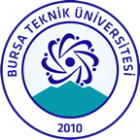 T.C. BURSA TEKNİK ÜNİVERSİTESİ LİSANSÜSTÜ EĞİTİM ENSTİTÜSÜ Tez/Proje Yazım Kurallarına Uygunluk TutanağıYukarıda adı soyadı belirtilen Yüksek Lisans/Doktora öğrencisinin Yüksek Lisans Tezi/ Yüksek Lisans Projesi/Doktora Tezi, yazım kuralları açısından incelenmiş ve Lisansüstü Eğitim Enstitüsü Tez/Proje Yazım Kılavuzu’na uygun olduğu/uygun olmadığı görülmüştür.Tez/Proje’nin Yazım Kılavuzuna uygunluğunu inceleyen Öğretim Elemanının (Öğretim Üyesi/Araştırma Görevlisi);     Adı Soyadı:                                            İmzası:                                     Tarih: Yukarıda adı soyadı belirtilen Yüksek Lisans/Doktora öğrencisinin Yüksek Lisans Tezi/ Yüksek Lisans Projesi/Doktora Tezi, yazım kuralları açısından incelenmiş ve Lisansüstü Eğitim Enstitüsü Tez/Proje Yazım Kılavuzu’na uygun olduğu/uygun olmadığı görülmüştür.Tez/Proje’nin Yazım Kılavuzuna uygunluğunu inceleyen Öğretim Elemanının (Öğretim Üyesi/Araştırma Görevlisi);     Adı Soyadı:                                            İmzası:                                     Tarih: Yukarıda adı soyadı belirtilen Yüksek Lisans/Doktora öğrencisinin Yüksek Lisans Tezi/ Yüksek Lisans Projesi/Doktora Tezi, yazım kuralları açısından incelenmiş ve Lisansüstü Eğitim Enstitüsü Tez/Proje Yazım Kılavuzu’na uygun olduğu/uygun olmadığı görülmüştür.Tez/Proje’nin Yazım Kılavuzuna uygunluğunu inceleyen Öğretim Elemanının (Öğretim Üyesi/Araştırma Görevlisi);     Adı Soyadı:                                            İmzası:                                     Tarih: 